Ordering FractionsCan you order these fractions starting from the smallest to the biggest? 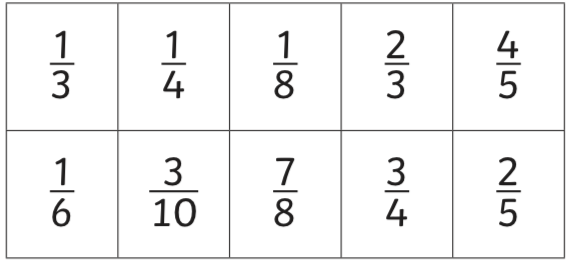 1) 2) 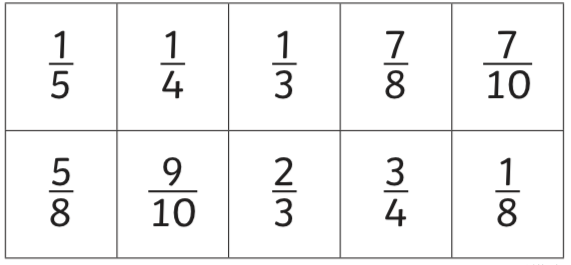 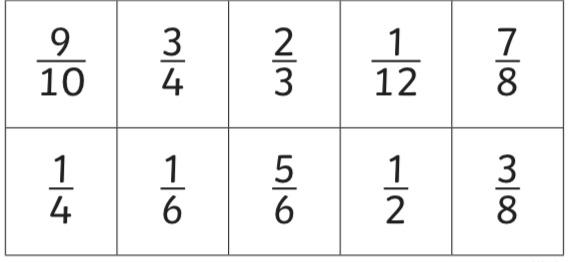 3) 4) 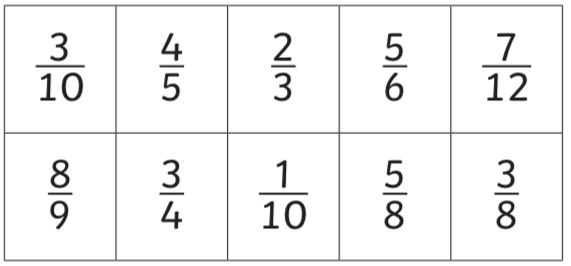 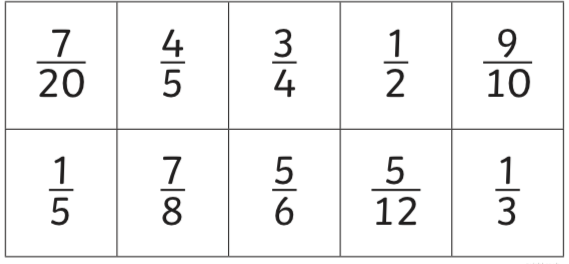 5) 6) 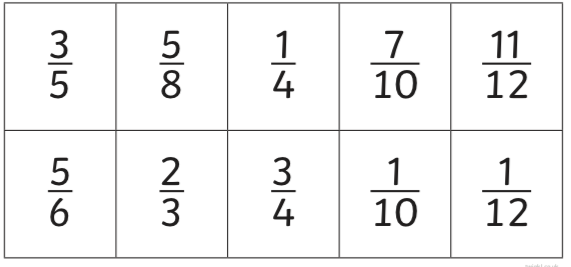 